Economie – Chapitre 8- 			Le financement de l’économie		         - Découvrir -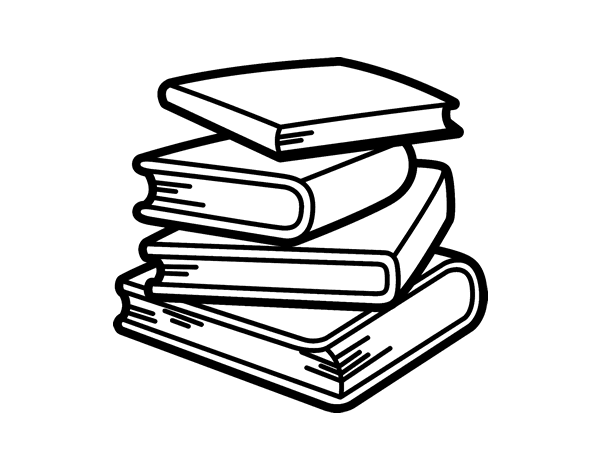 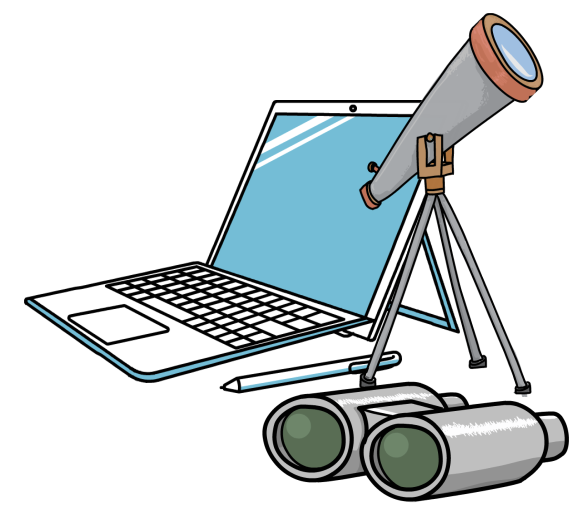 JE DOIS CONNAITRE :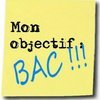 - La capacité et le besoin de financement.- L’autofinancement.- Le financement direct et marché financier.- Les titres financiers.- le financement indirect.Mise en situation :Vous avez obtenu votre baccalauréat et vous venez de terminer de brillantes études de médecine. Vous souhaitez exercer votre profession dans un petit village non loin d’Alès. Vous cherchez donc une maison non loin de votre lieu de travail et vous avez déjà repéré celle qui vous conviendrait : elle coûte 160 000 euros.Vous possédez quelques économies pour financer cette acquisition : 60 000 euros sur un Plan Épargne Logement (PEL), 10 000 euros sur un livret A, 5 000 euros d’actions Toyota.1. Les ressources disponibles que vous possédez sont-elles suffisantes pour financer le projet de maison ?2. Que pouvez-vous faire alors ?3. Les entreprises ont-elles également des projets à financer ? I – La situation financière des agents économiquesA. Deux situations possibles : besoin ou capacité de financementDocument n°1 : Je distingue consommation et investissementVous souhaitez acheter une nouvelle voiture et vous avez repéré un modèle d’occasion à 8 000 euros. Vous n’avez pas d’économies mais vous espérez obtenir 4 500 euros de la vente de votre ancienne moto dont vous n’avez plus l’utilité.Vous avez finalement renoncé à l’achat de la maison à 160 000 euros et vous avez opté pour un projet plus raisonnable : une maison à 130 000 euros.Document n°2 : L’autofinancement : qu’est-ce que c’est ?L’autofinancement est un mode de financement réalisé par un agent économique à l’aide de ses propres ressources au lieu de recourir à des ressources extérieures (emprunt, etc).	1. En vous appuyant sur les documents 1 et 2 et des énoncés ci-dessous, compléter le tableau.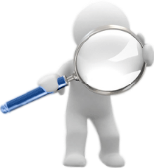 Le couple A souhaite acheter une nouvelle voiture. Ils ont repéré un modèle d’occasion à 9 000€. Ils disposent de 5 000€ d’économie et vont obtenir 3 500€ de la vente de leur véhicule actuel.Le couple B a décidé d’acquérir une maison de 150 000€. Ils ont 15 000€ d’épargne.L’entreprise C a réalisé un bénéfice de 28 500€ cette année, le dirigeant a décidé de verser 8 500€ à ses actionnaires. Elle va à court terme devoir réaliser un investissement de 25 000€.L’entreprise D doit investir dans une nouvelle machine en raison d’une panne irréparable de l’ancienne. Celle-ci reviendra à 45 000€. L’entreprise n’a pu mettre de côté que 5 000€.B. Relation capacité/autofinancement et besoin/ sources externes de financementDocument n°3 : Relation situation financière/Source de financement Lorsqu’un agent économique dispose de ressources supérieures au projet qu’il souhaite financer (investissement), il est dans une situation de capacité de financement. Il dispose donc de ressources suffisantes au financement. On parle alors d’autofinancement.Lorsqu’un agent économique ne dispose pas de ressources en interne suffisantes pour financer un projet, il est dans une situation où il a besoin de ressources qu’il devra se procurer à l’extérieur (financement externe).2. Comment appelle-t-on la capacité de financement d’une entreprise ? Autofinancement3. Comment les agents à besoin de financement peuvent-ils trouver une solution de financement ? Emprunter de l’argent à la banque (éventuellement acheter des actions/obligations…)       4.  Peut-on parler d’autofinancement des projets dans les cas ci-dessus ?II – Les principaux moyens de financement de l’économieA. Présentation des sources de financement possiblesDocument n°4 : Quelles sont les sources de financement possibles ? La couverture du besoin de financement peut s’opérer, soit par un emprunt auprès d’une banque, soit par appel direct aux agents disposant d’une capacité d’épargne, par émission de titres sur le marché financier. Le premier mode de financement est qualifié « d’intermédié », ou « d’indirect », dans la mesure où il ne fait pas directement appel aux investisseurs mais aux banques. Il utilise les services d’un intermédiaire financier, la banque, dont le rôle économique de base est d’être un intermédiaire entre les agents qui ont des besoins de financement et les agents qui ont des capacités de financement.5. Listez les différents moyens de financement possible pour les agents économiques et donnez une définition simple et avec vos propres mots de chacun. 6. Qu’est-ce que le financement intermédié ?7. Rappeler le mécanisme d’un emprunt sous forme de schéma simplifié.8. Rappeler le rôle des banques9. Comment sont rémunérés les agents économiques à capacité de financement lorsqu’ils prêtent de l’argent aux agents économiques à besoin de financement ?B. Le financement externe directDocument n°5 : Qu’est-ce que le financement externe direct ? Actions/obligations ?Les agents à besoin de financement émettent des titres (actions, obligations) qui seront acquis par les agents économiques souhaitant faire fructifier leur épargne disponible.
L’offre de capitaux des épargnants se confronte ainsi directement à la demande de capitaux des emprunteurs, sans passer par la médiation d'un intermédiaire financier.Deux catégories de titres peuvent être émises sur les marchés financiers : les actions et les obligations.1. Les actionsLes actions sont des titres de propriété représentant une part du capital d’une entreprise. Les détenteurs d’actions d’une entreprise, dénommés actionnaires, sont ainsi propriétaires d’une part de celle-ci.
Les actions donnent droit à : la perception de dividendes (il s’agit d’une part du bénéfice annuel de l’entreprise) ; un droit de vote, leur permettant de participer à la gestion de l’entreprise par le biais de l’assemblée générale des actionnaires.2. Les obligations
Les obligations sont des titres de créance nées à l’occasion d’un emprunt émis par une entreprise ou un État.
Les détenteurs d’obligations, dénommés obligataires, ont droit à : la perception d’un intérêt annuel, fixé en général au moment de l’émission de l’emprunt obligataire ; au remboursement du capital prêté, en général à l’échéance.Ce sont le plus souvent les États qui ont recours à cette modalité de financement, mais les entreprises cotées peuvent également émettre des emprunts obligataires.10. Les agents qui émettent des titres financiers (actions/obligations) se trouvent dans quelle situation financière ? 11. A quel agent fait référence la phrase en gras ?12. Qu’est-ce qu’une action ? Que procure-t-elle à l’entreprise ? A son détenteur ?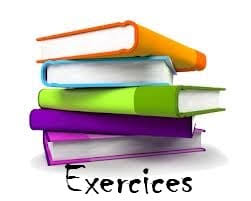 Exercice 1 : complétez le tableau ci-dessous en cochant, pour chaque situation, si l’agent est en capacité ou en besoin de financement.Exercice 2 : Précisez s’il s’agit d’un financement direct ou indirect.Couple ACouple BEntreprise CEntreprise DMontant de l’opérationRessources disponiblesCapacité ou Besoin de financementSituations d’agents économiquesAgent à capacité de financementAgent à besoin de financementMme Méténier constate qu’elle dispose d’importantes économies accumulées lors de sa carrière professionnelle.L’entreprise Axo a besoin de 45 000€ pour acquérir une fraiseuse.Le LCL prête 15 000€ à M. Ride pour acheter un terrain.Aujourd’hui, les recettes de l’Etat sont inférieures à ses dépenses de fonctionnement.L’entreprise Usinor investit dans l’acquisition de robots machines pour produire plus.La banque prête 150 000€ à M. Lapierre pour acquérir un bien immobilier.L’Etat français a dû emprunter 74 milliards d’€ sur les marchés financiers pour équilibrer son budget.La Sécurité sociale est en déficit de 10 milliards d’€ en 2014.M. Lafarge joue en Bourse où il place une grande partie de son revenu non dépensé.Situations d’agents économiquesFinancement DirectFinancement indirectMme Méténier a placé ses économies sur un livret A chez son banquier qui les utilise pour aider d’autres agents économiques.L’entreprise Axo a décidé d’émettre des obligations afin d’acquérir la fraiseuse.Le LCL prête 15 000€ à M. Ride pour acheter un terrain.L’Etat a décidé de réaliser un emprunt d’Etat qui correspond à un emprunt obligataire.L’entreprise Usinor a décidé de faire une levée de fonds (augmentation de capital) pour financer son développement.La banque prête 150 000€ à M. Lapierre pour acquérir un bien immobilier.L’Etat français a dû emprunter 74 milliards d’€ sur les marchés financiers pour équilibrer son budget.La Sécurité sociale finance une partie de son déficit par des emprunts auprès de sa banque, le Trésor public.M. Lafarge joue en Bourse où il place une grande partie de son revenu non dépensé.